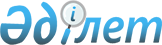 О внесении дополнений и изменений в постановление Правительства Республики Казахстан от 26 апреля 2010 года № 354Постановление Правительства Республики Казахстан от 28 ноября 2010 года № 1251

      Правительство Республики Казахстан ПОСТАНОВЛЯЕТ:



      1. Внести в постановление Правительства Республики Казахстан от 26 апреля 2010 года № 354 "Об утверждении Правил кредитования областных бюджетов, бюджетов городов Астаны и Алматы на строительство и (или) приобретение жилья на 2010 год в рамках Программы "Нұрлы көш" на 2009 - 2011 годы" следующие дополнения и изменения:



      в заголовке и пункте 1 после слова "жилья" дополнить словами ", обеспечение занятости в области развития тепличного хозяйства";



      абзац первый пункта 2 после слова "хозяйства" дополнить словами ", Министерству труда и социальной защиты населения Республики Казахстан";



      пункт 3 после слова "хозяйства" дополнить словами ", Министерство труда и социальной защиты населения Республики Казахстан";



      пункт 4 дополнить словами "и Министерство труда и социальной защиты населения Республики Казахстан";



      в Правилах кредитования областных бюджетов, бюджетов городов Астаны и Алматы на строительство и (или) приобретение жилья на 2010 год в рамках Программы "Нурлы кош" на 2009 - 2011 годы, утвержденных указанным постановлением:



      в заголовке и по всему тексту после слова "жилья" дополнить словами ", обеспечение занятости в области развития тепличного хозяйства";



      в пункте 3:



      слова "8 968 499 000 (восемь миллиардов девятьсот шестьдесят восемь миллионов четыреста девяносто девять тысяч)" заменить словами "9 819 097 000 (девять миллиардов восемьсот девятнадцать миллионов девяносто семь тысяч)";



      слова "приложению 35" заменить словами "приложениям 35 и 35-1".



      2. Настоящее постановление вводится в действие со дня подписания.      Премьер-Министр

      Республики Казахстан                       К. Масимов
					© 2012. РГП на ПХВ «Институт законодательства и правовой информации Республики Казахстан» Министерства юстиции Республики Казахстан
				